CURRICULUM VITA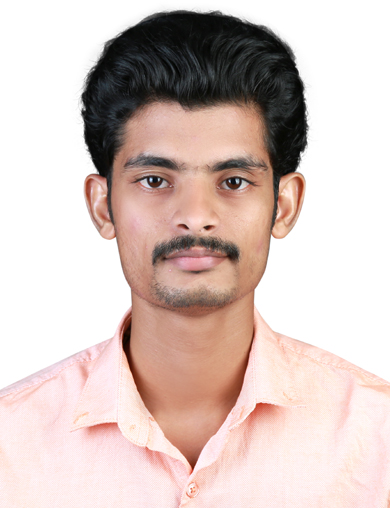 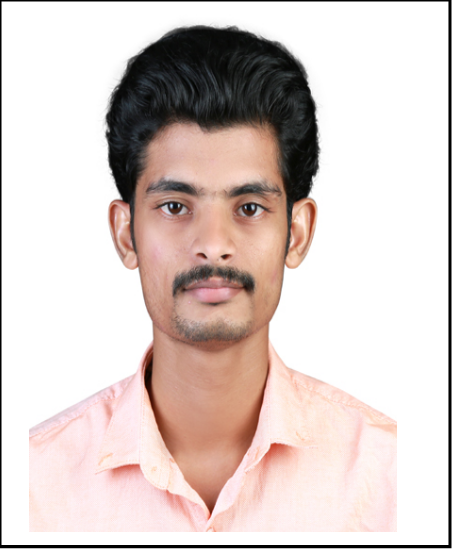  Jibin Jose Thrissur Mobile    : 8893632220          Email ID : jibinjose792@gmail.com                     CAREER OBJECTIVE             Looking for a challenging position in a reputed hospital where my profound medical       professional and practical experience will be fully utilized.               PERSONAL PROFILEDate of Birth			:         	19-07-1992Gender	           			:	MalePresent Address                      :           Cheruvathoor House, St. Antony’s Street, Kuriachira P.O,                                                            Thrissur, Kerala, PIN:680006Permanent Address                 :           Cheruvathoor House, St. Antony’s Street, Kuriachira P.O,                                                            Thrissur, Kerala, PIN:680006Marital Status           		:	SingleE-Mail ID			: 	jibinjose792@gmail.comContact Number		:           8893632220Father's Name         		:	C.O. JoseMother’s Name		:	Pushpam JoseLanguages Known		:	English, Hindi and Malayalam (Read/Write/Speak)Mother Tongue		:	Malayalam	Hobbies	 	           	:	Music, Reading books.EDUCATIONAL QUALIFICATIONREGISTRATION STATUSTECHNICAL EXPERIENCEGive compassionate care to critical care patient from injuries and debilitating condition.Proficient in almost all apparatus and equipments Perform first aid in CPR Management Giving injections (IV. IM, subcutaneous, skin testing)IV cannulation and blood samples extractionLocal surgical wound care, perform medical procedures and treatment.Insert foley’s  catheter and Ryles TubeAssist doctors for HD Cath,CVP and Arterial line insetionHandling Ventilator Patients with CRRT and DialysisAssist for Tracheostomy,Endo-tracheal intubation,Bone marrow aspiration,Lumbar Punture,pleural tapping and BronchoscopyHandling all emergency situationsResponsible for the laboratory equipments and handling patientProficient in basic use of computer.WORK EXPERIENCEMay 1, 2017 (1.6yrs) – Current  in Medical ICU (Max Superspeciality Hospital, Patparganj, Delhi)ACLS AND BLS CERTIFICATIONGive compassionate care to critical patents suffering from injuries or debilitating conditionsCritically assess patient conditions and adeptly handled all aspects of treatment from medication to found care to monitoring 2-3 patents per shift Manage life support equipment and IV administration of fluids and medication Monitor telemetry and respond to codes Observe beavers and Symptoms and report changes to on – call PhysiciansEducate families about patent condition and provide support as needed    PERSONAL ABILITIESWilling to strive and work hardAbility to grasp new methods and technologies in short timeWinning attitudeSimple and HonestRemain calm and professional throughout critical incidents.REFERENCESMr. Rijo JosePrincipal                  School of Nursing, Trichur Dist. Co-operative Hospital                  Thrissur, Kerala                  Ph: 0487-2335550Mrs. Anujimary PhillipPrincipalMedical Trust College of NursingErnakulam, KeralaPh: 0484-2114908, 9526281484Mrs. Prasanna KumariChief  Nursing OfficerMax Superspeciality Hospital Patparganj, DelhiDECLARATION        I here by declared that the information furnished above is true to best of my knowledge & belief  Date:05/11/2018				                                                  Yours Faithfully, Place: Thrissur							                    Jibin Jose								  Course/Exam PassedCollege/UniversityYear of passingSSLCMar Thimotheus High School,Chelakkottukara, Thrissur, Kerala2008PLUS TWOChaldean Syrian Higher Secondary School, Thrissur, Kerala2010GNM  NursingSchool of Nursing, Trichur District     Co-operative Hospital, , Kerala2014POST BASIC BSC NursingMedical Trust College of Nursing,Ernakulam, Kerala2016Nursing RegistrationRegistration NoRegistration DateKerala Nursing Council GNMKL0120140047116-06-2014 valid upto 15-06-2019KUHSPost Basic BscKL0120140047101-04-2017